生命教育101學年度    辦理生命教育週活動 (一)時間：101.12.10~101.12.21 (二)活動內容：    1.101.11.26-11.30財團法人器官捐贈移植登錄中心於高一生命教育課程中實施宣導(講座16場參加人數700人)    2.101.12.19生命教育講座- 遊戲輪子120公分的世界。講師李克翰老師(對象為高一全體學生700人)    3.101.11.26~12.21「話幸福~感恩的一句話」徵集活動    4.101.11.28~12.18「心靈照相機」~曼陀羅    5.幸福走廊    6.102.03.06高一、二生命教育講座─倒立先生黃明正的夢想藍圖。講師黃明正先生(參加學生:1400人)    7.101年度全國高級中等學校性別平等、生命教育議題融入教學教案設計甄選活動─未知死，焉知生─The Fourth Tuesday We Talk About Death榮獲生命教育組甲等(應惠蕙老師、盧思嘉老師、陳佑伊老師)     8.響應洪蘭教授發起送愛心鞋盒到偏鄉募得635份禮物，分送花蓮縣豐濱、馬遠、西林等10偏鄉小學，全校師生熱情參與，體會愛心不分族群、不分區域，施比受更有福的真善美之情。101學年度生命性平教育週活動照片時間:101年12月11日~101年12月21日地點:育樂中心 行政大樓二樓會議室101學年度生命性平教育週活動照片時間:101年12月11日~101年12月21日地點:育樂中心 行政大樓二樓會議室 101學年度生命性平教育週活動照片時間:101年12月11日~101年12月21日地點:育樂中心 行政大樓二樓會議室 101學年度生命性平教育週活動照片主題:遊戲輪子~李克翰時間:101年12月19日地點:育樂中心 101學年度生命性平教育週活動照片時間:101年11月28日器官捐贈宣導課程地點:科學大樓一樓會議室101學年度生命性平教育週活動照片主題:送愛心至偏鄉活動時間:101年12月25日101學年度生命性平教育週活動照片主題:送愛心至偏鄉活動時間:101年12月25日101學年度生命性平教育週活動照片主題:送愛心至偏鄉活動時間:101年12月25日101學年度生命性平教育週活動照片主題:送愛心至偏鄉活動時間:101年12月25日101學年度生命性平教育週活動照片主題:性別教育影片欣賞與討論時間:101年12月11日、12月13日101學年度生命教育講座主題: 倒立先生黃明正的夢想藍圖-天賦、夢想、土地時間:102年3月6日地點:育樂中心101學年度生命教育講座主題: 倒立先生黃明正的夢想藍圖-天賦、夢想、土地時間:102年3月6日地點:育樂中心101學年度生命性平教育週活動~器官捐贈宣導照片時間:101年11月28日地點:各班教室及科學大樓一樓會議室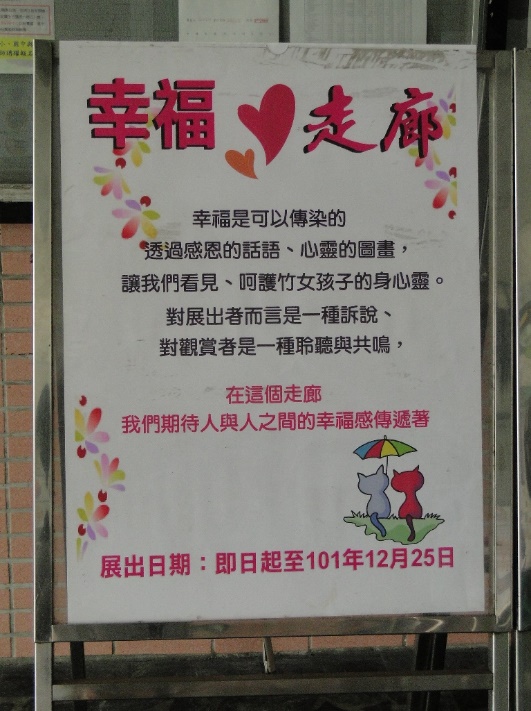 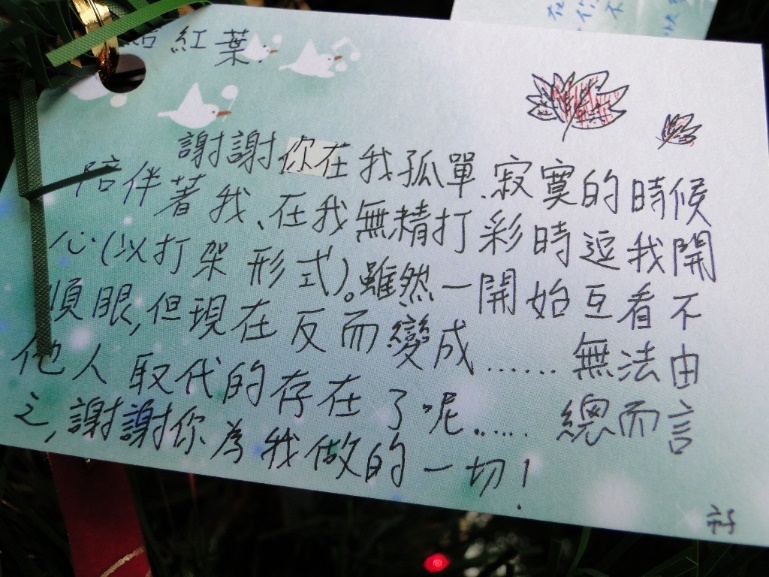          幸福走廊活動             話幸福～感恩的一句話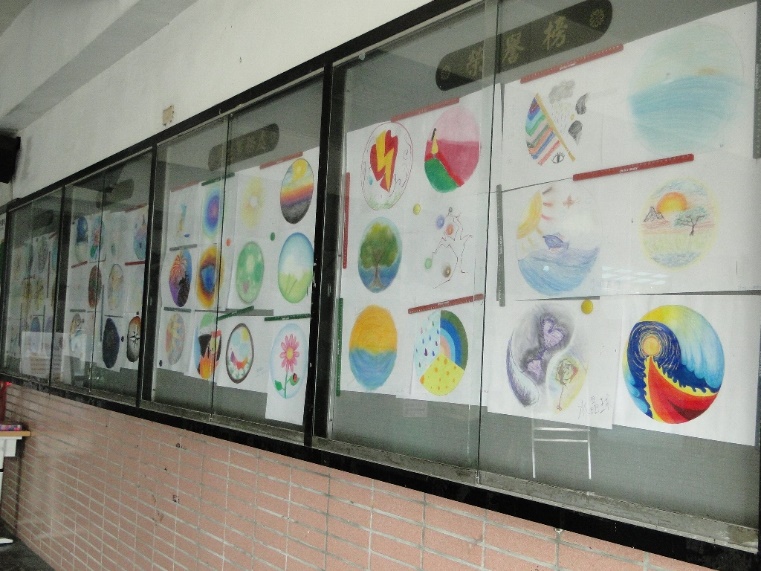 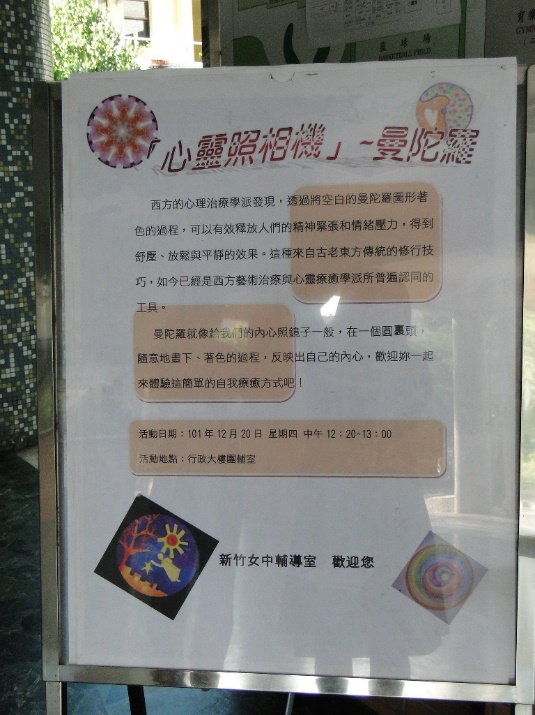 心靈照相機~曼陀羅心靈照相機~曼陀羅活動海報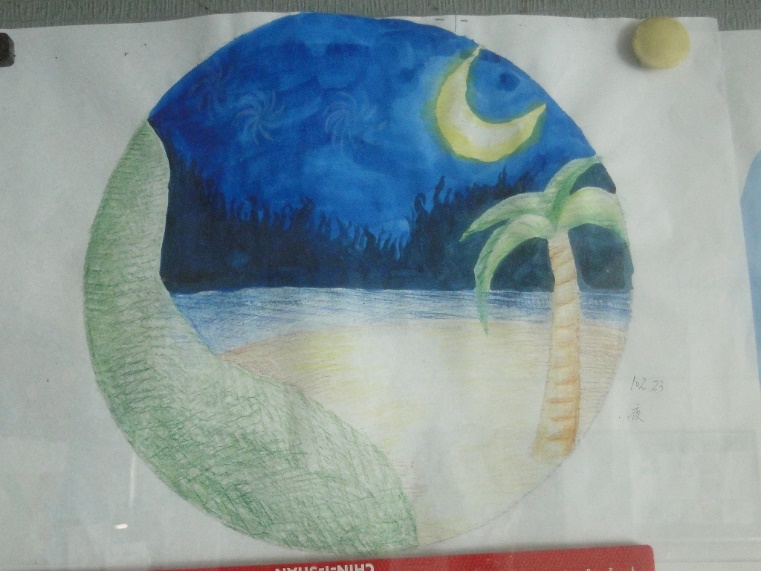 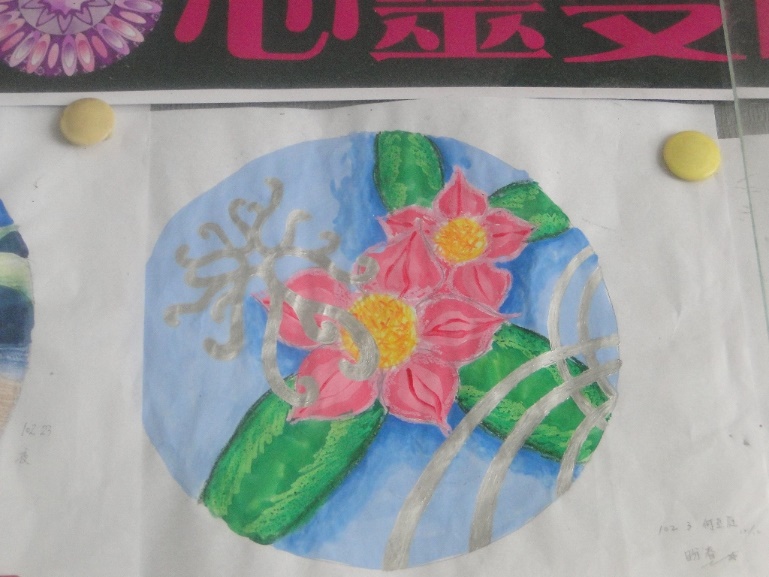           學生畫曼陀羅             學生畫曼陀羅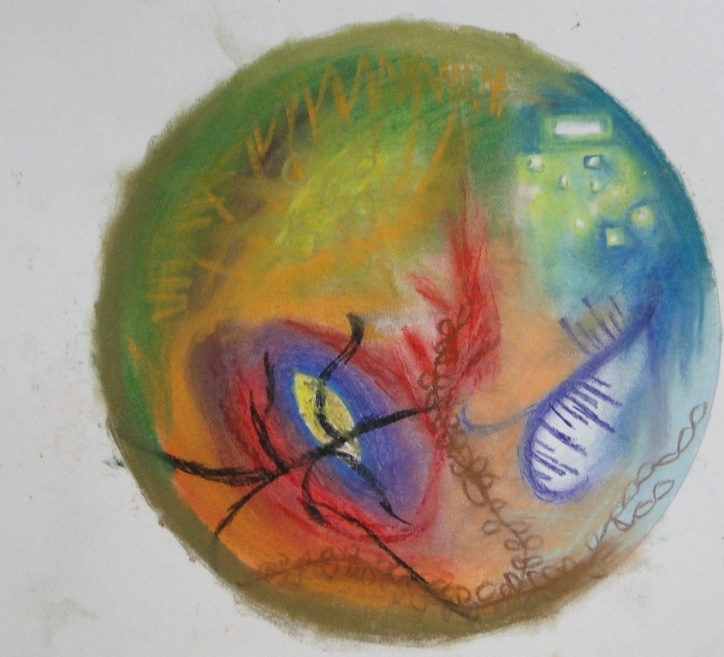 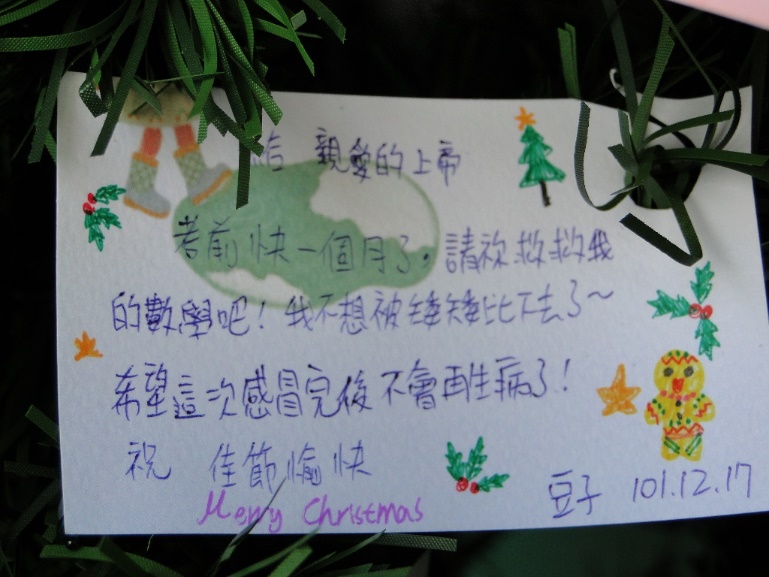 學生畫曼陀羅話幸福～感恩的一句話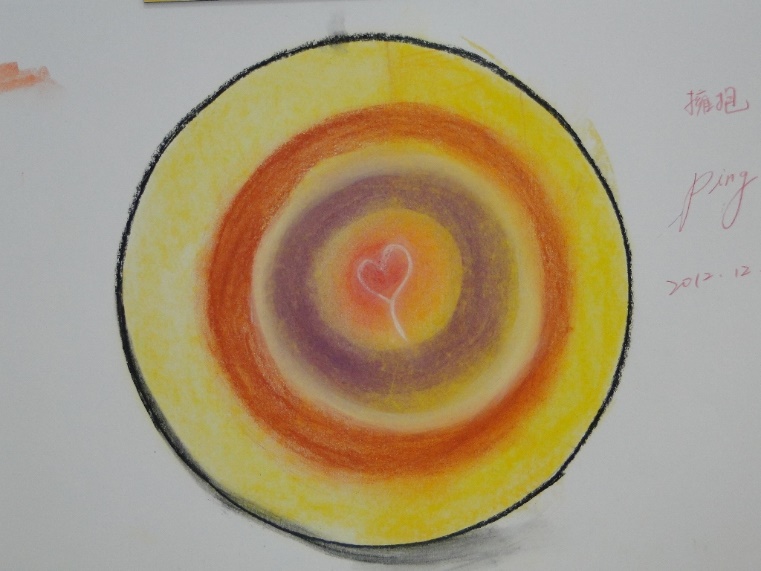 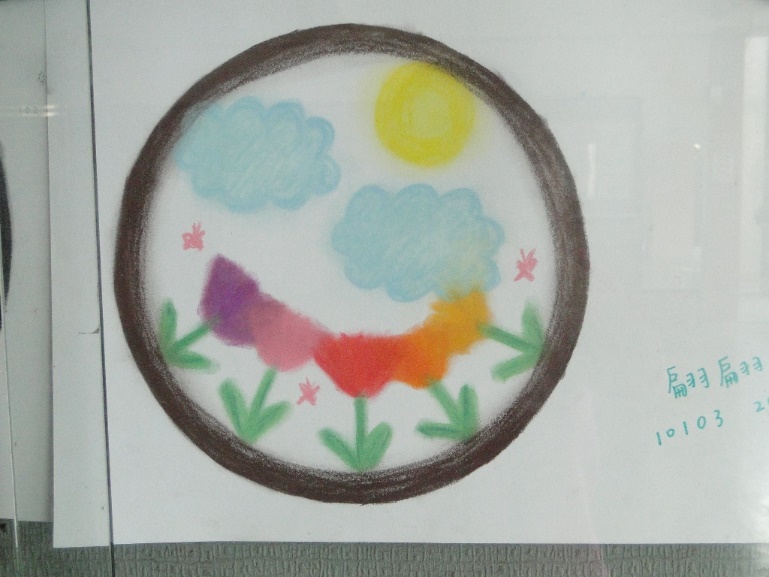           學生畫曼陀羅             學生畫曼陀羅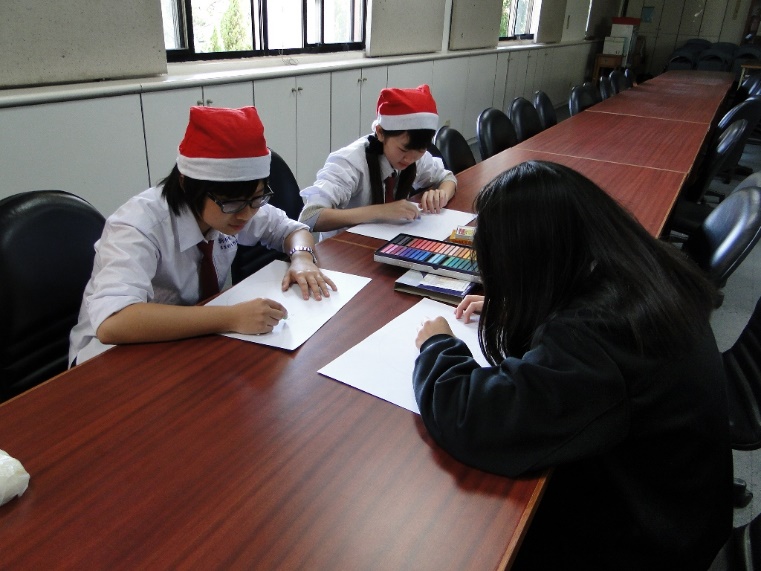 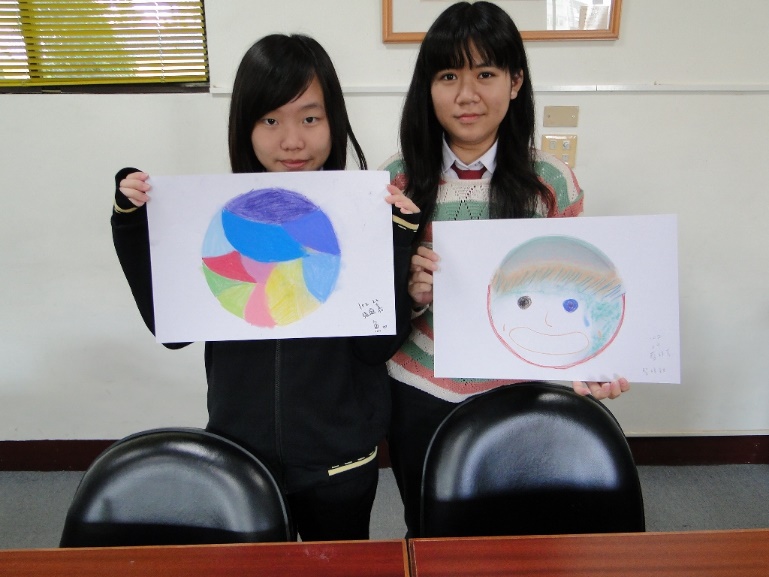 學生畫曼陀羅學生畫曼陀羅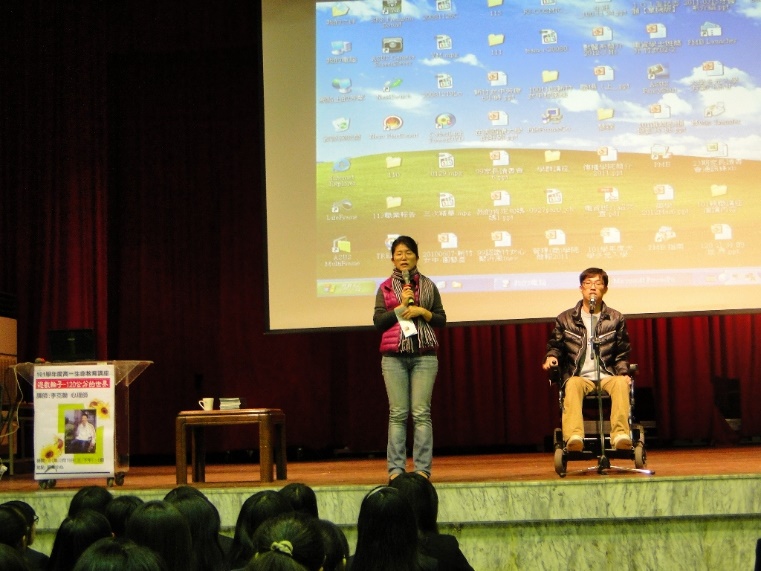 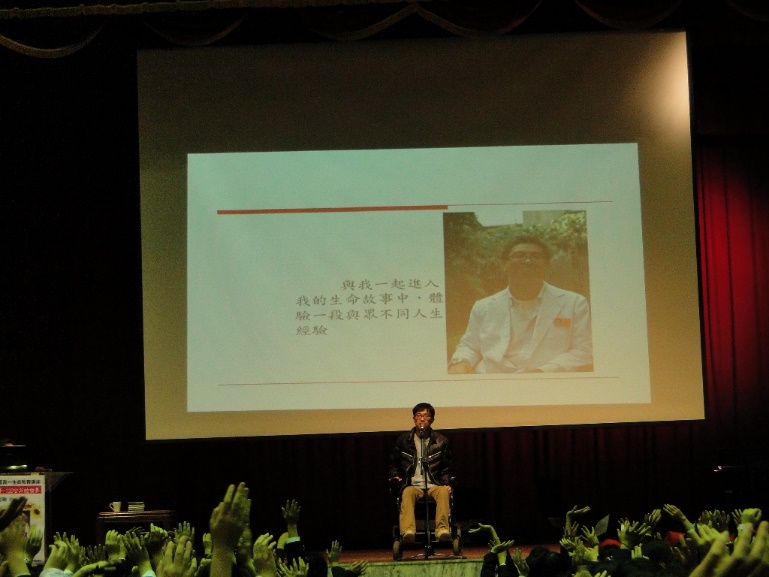           主任開場介紹講師             李克翰老師的生命故事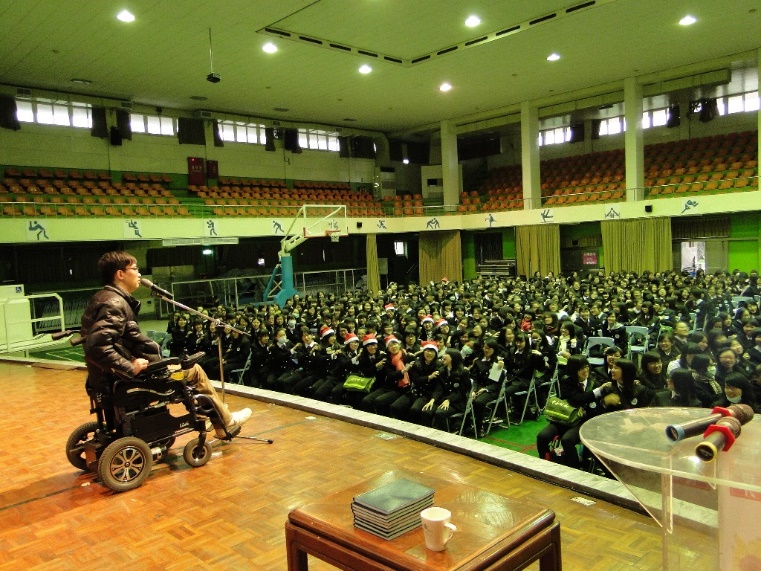 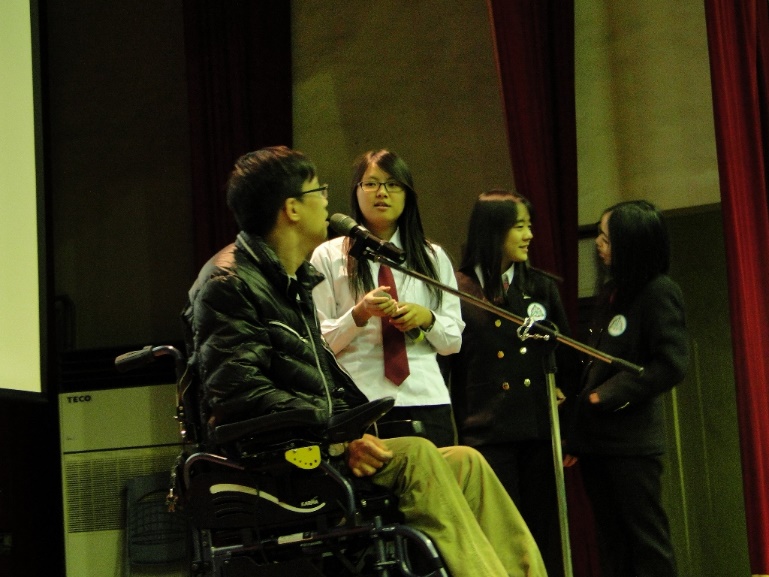 學生聆聽精采演講學生上台發問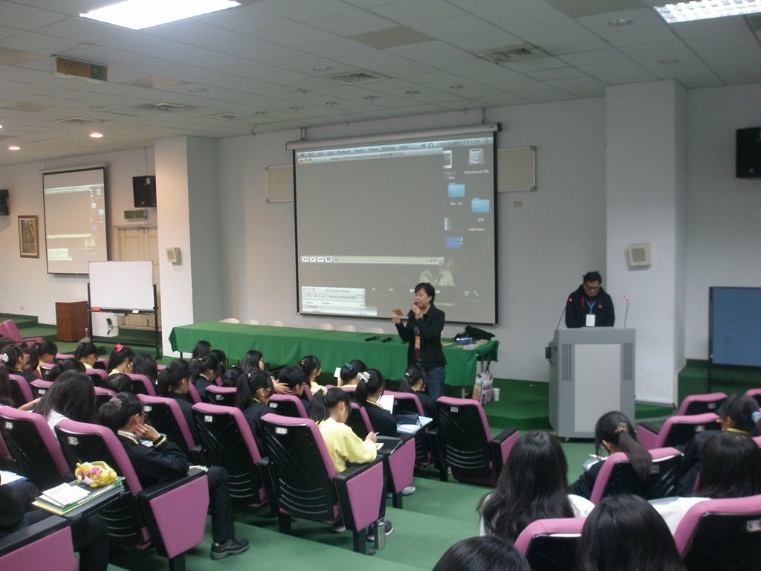 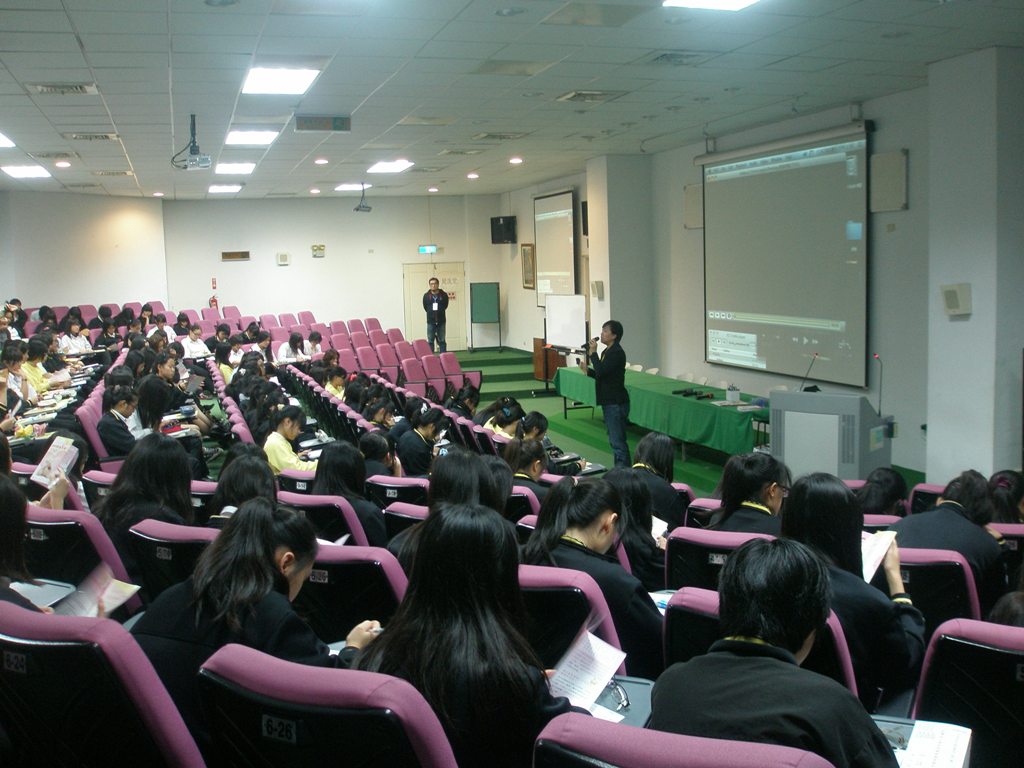     財團法人器官捐贈移植登錄中心派員宣導             學生認真聆聽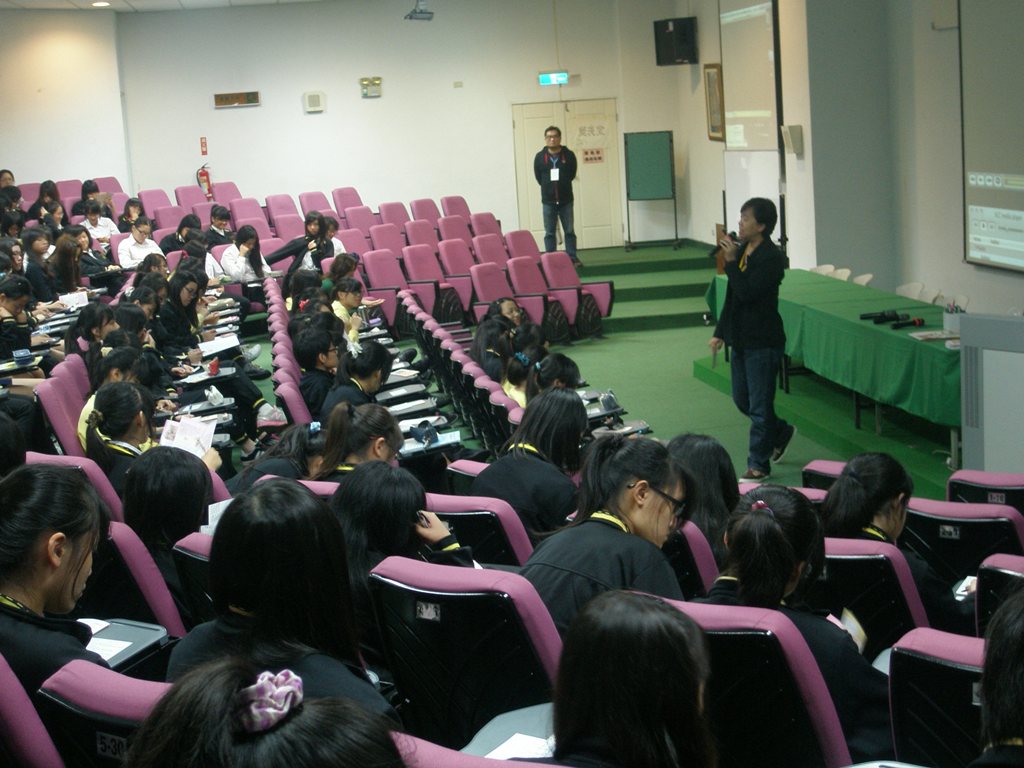 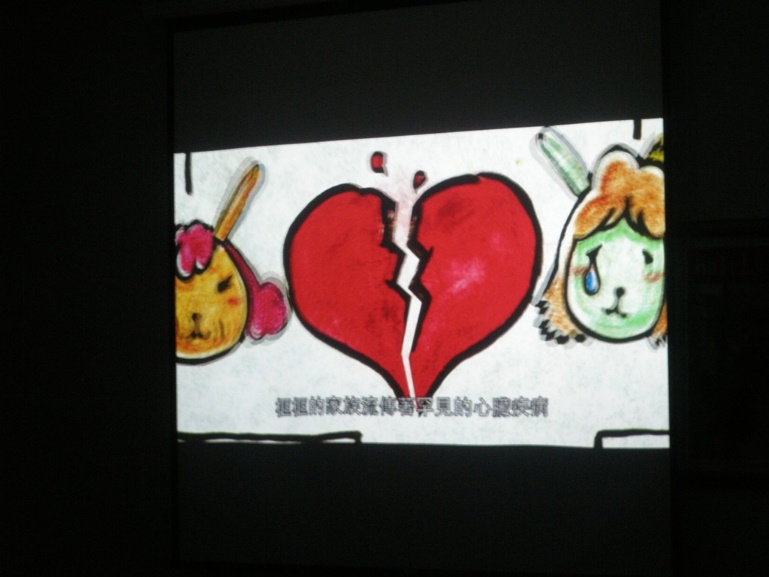 學生認真聆聽宣導短片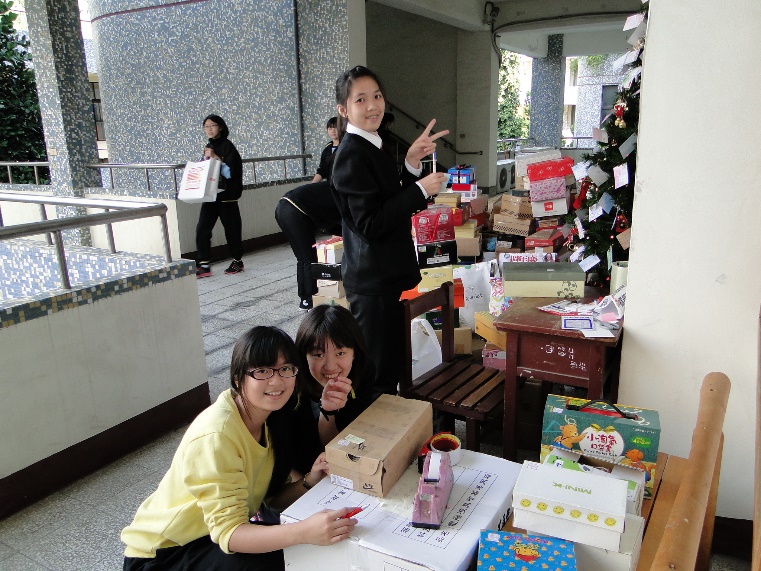 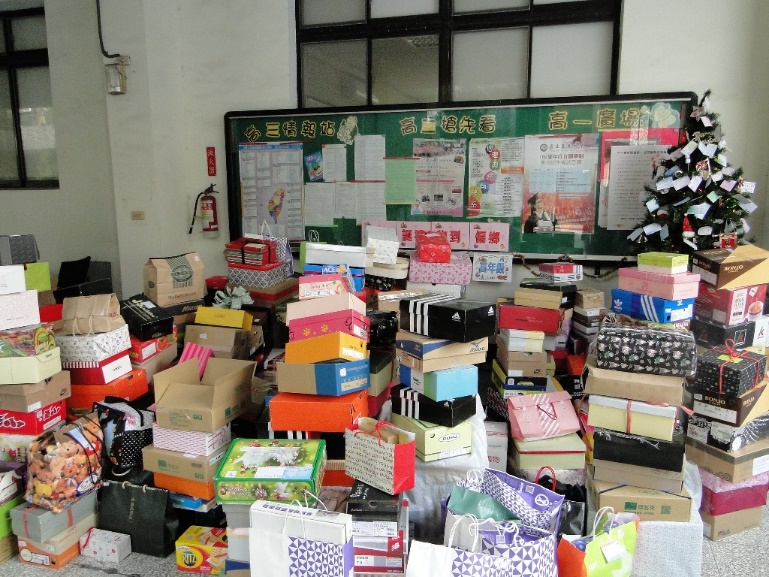     響應洪蘭教授發起送愛心至偏鄉活動              募集的禮物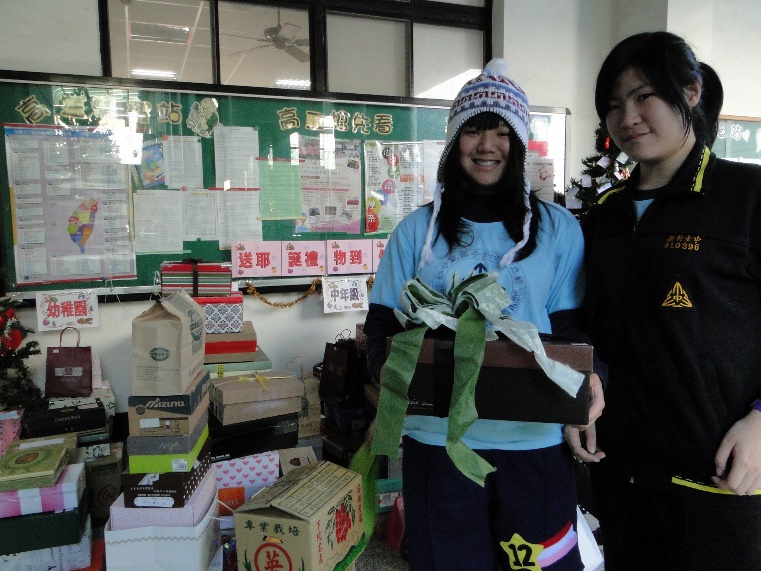 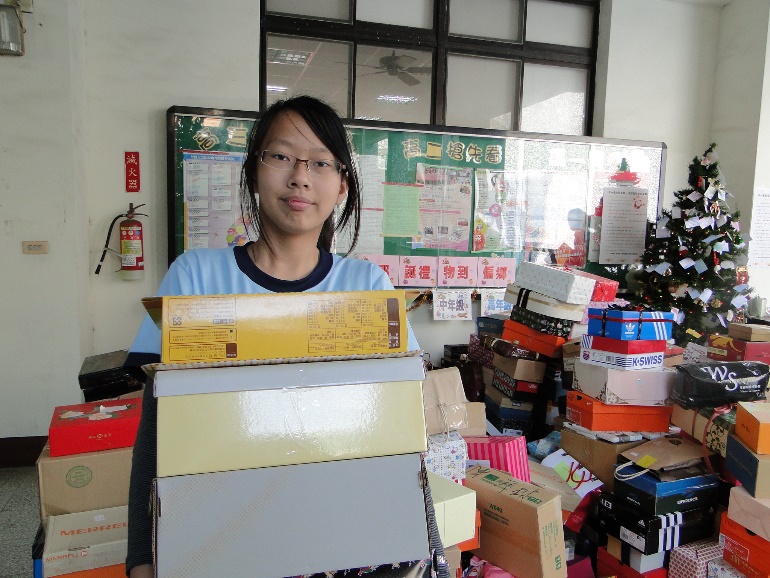 愛心鞋盒愛心鞋盒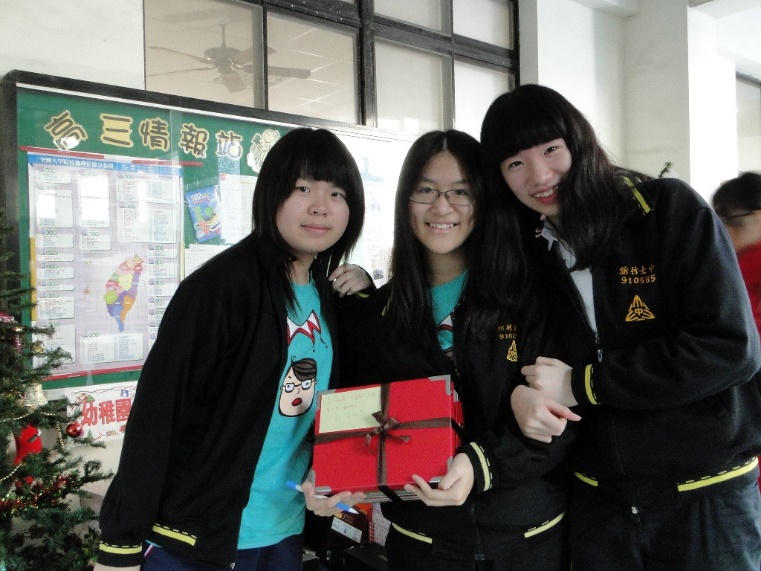 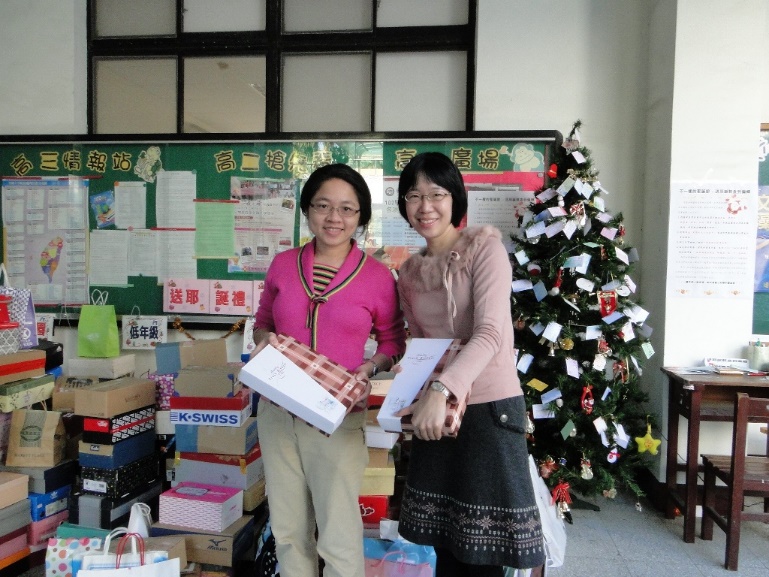                  愛心鞋盒              老師也共同響應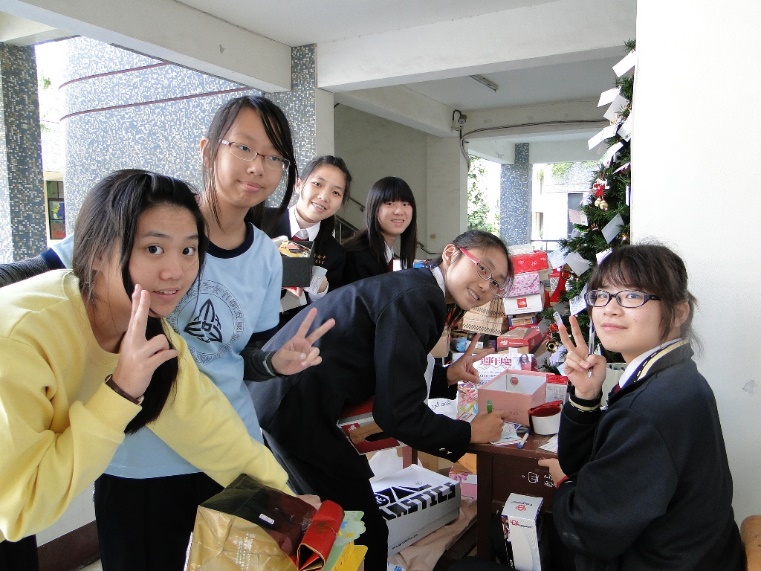 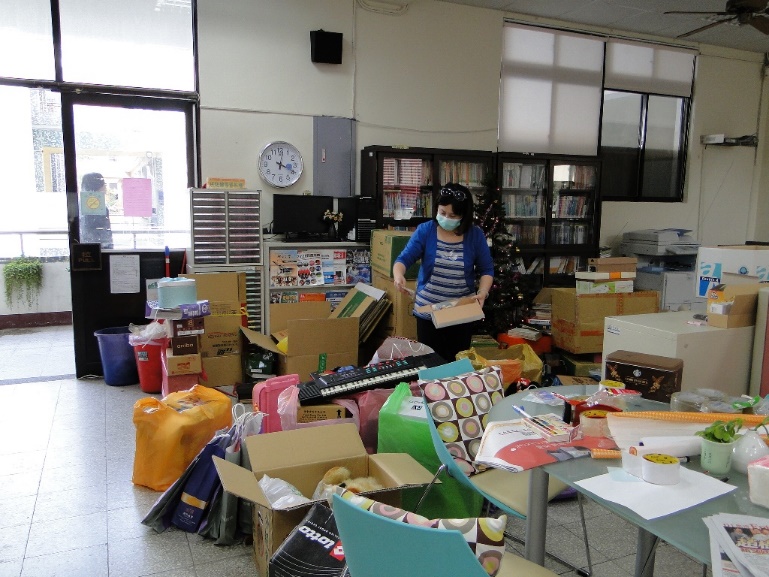 認真包裝禮物志工家長協助包裝禮物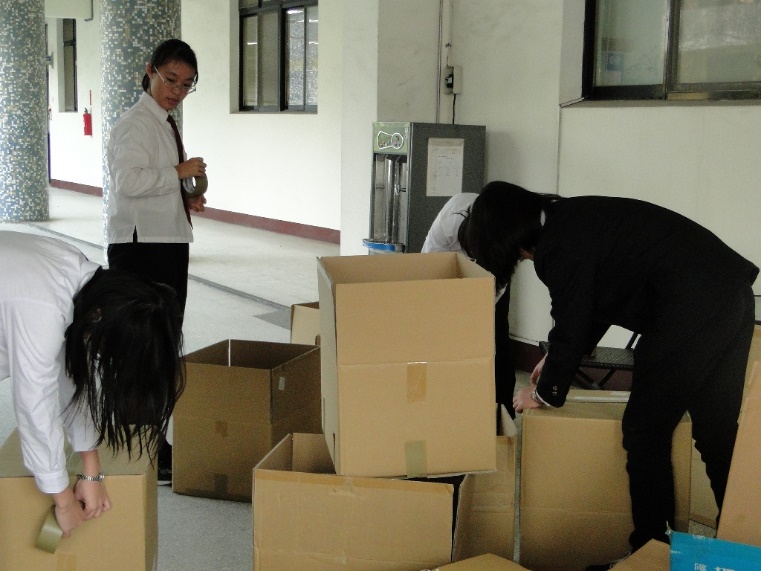 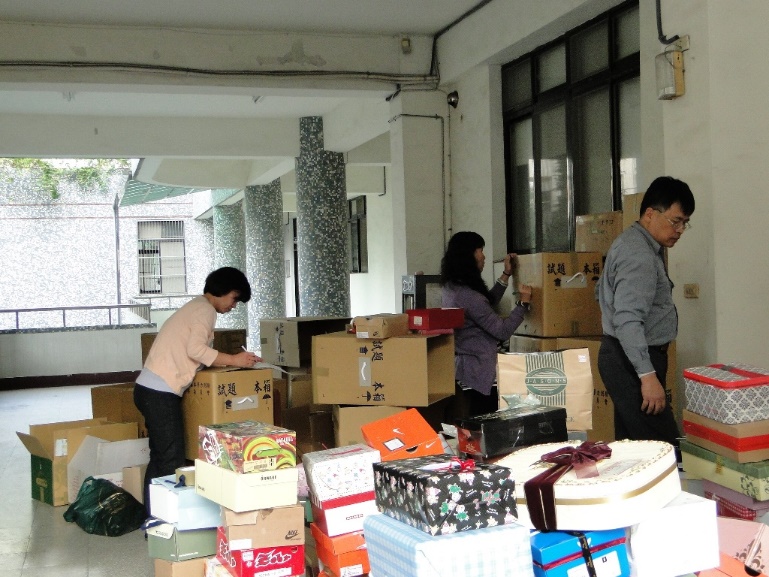         志工同學協助裝箱             志工家長協助裝箱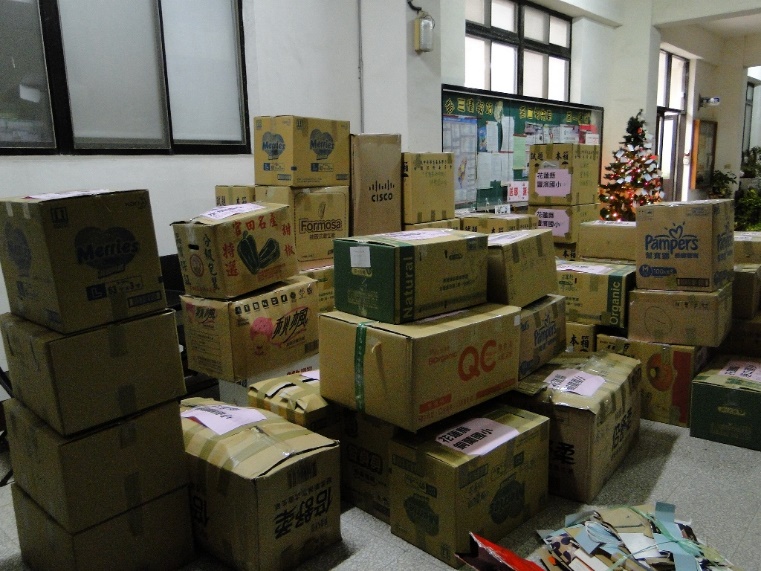 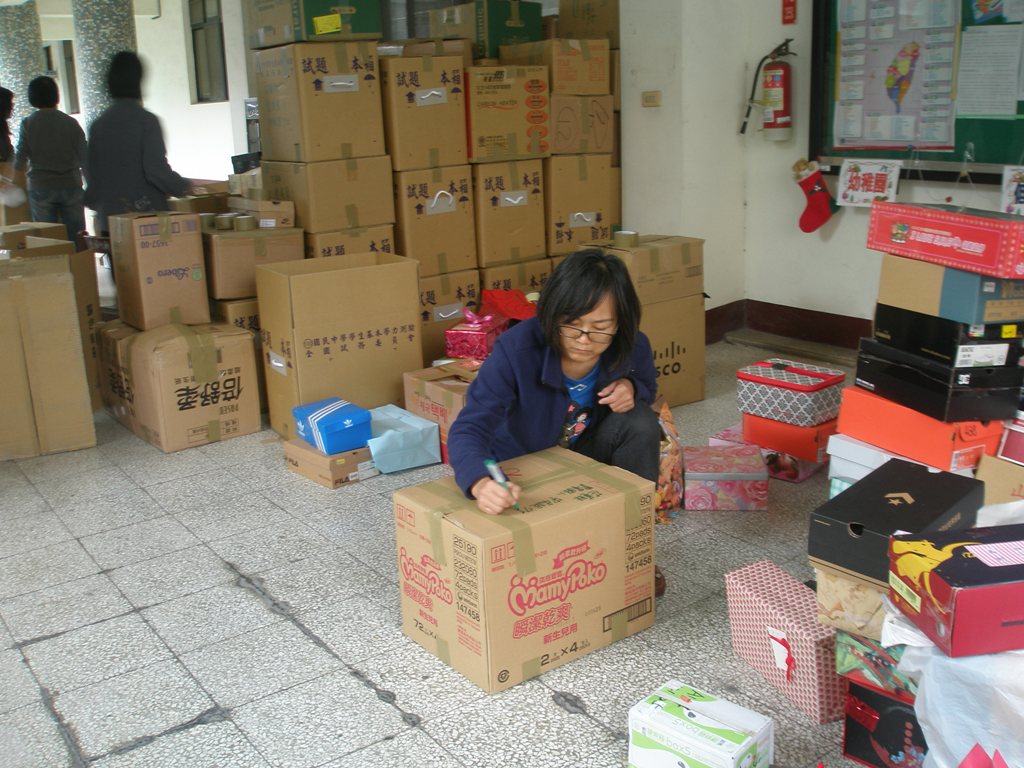 打包完成志工家長協助裝箱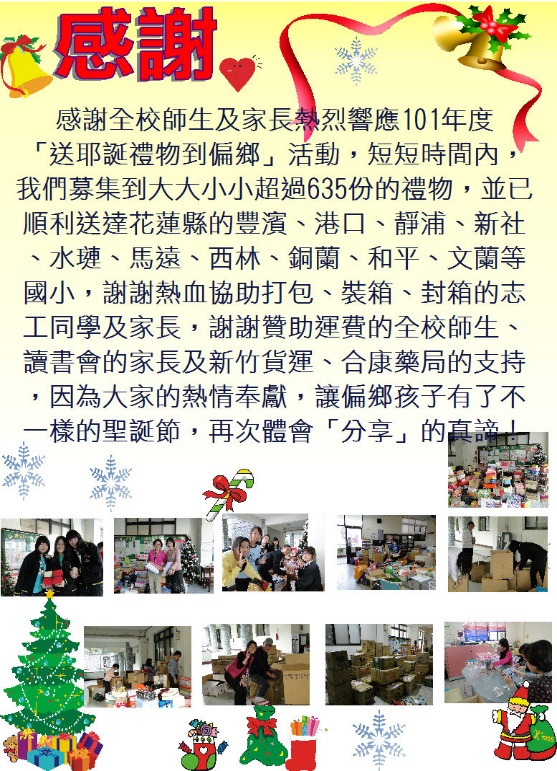 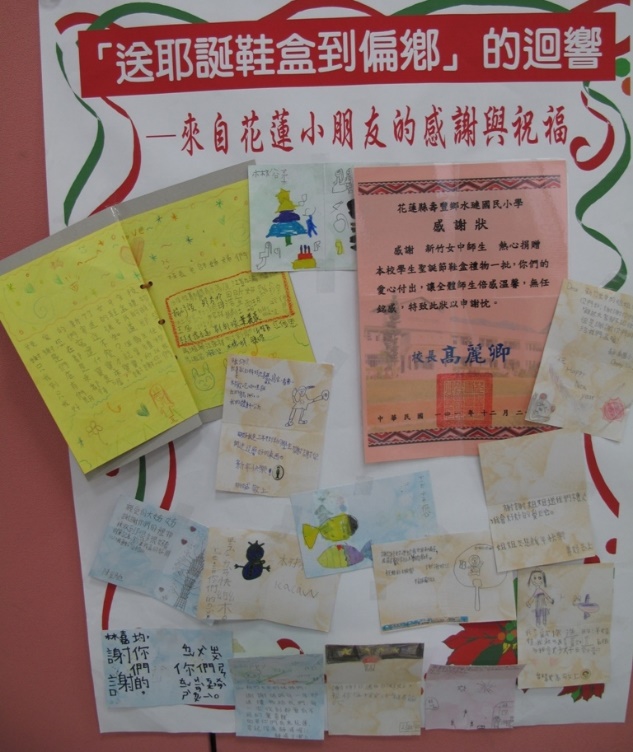             感謝海報             來自花蓮小朋友的感謝祝福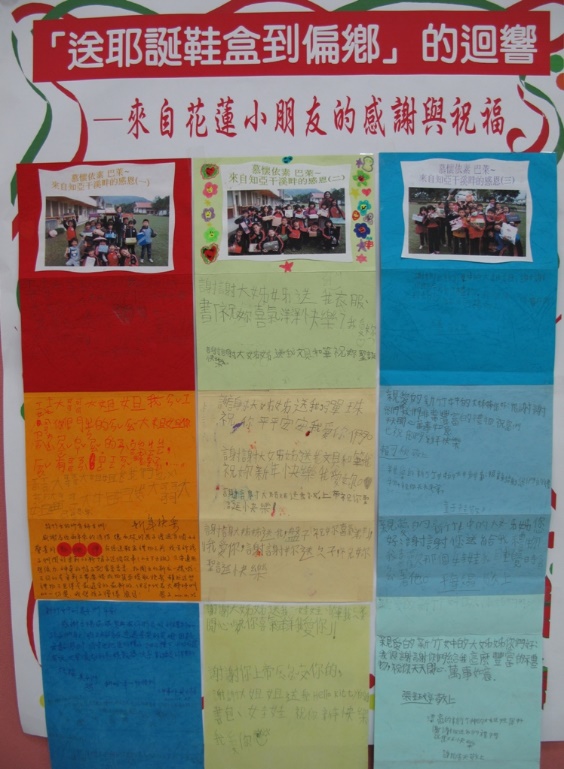 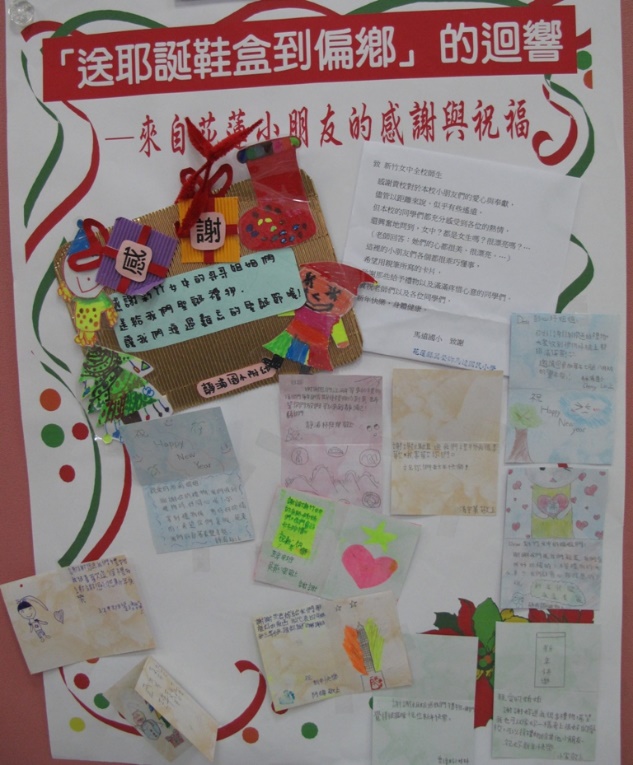 來自花蓮小朋友的感謝祝福來自花蓮小朋友的感謝祝福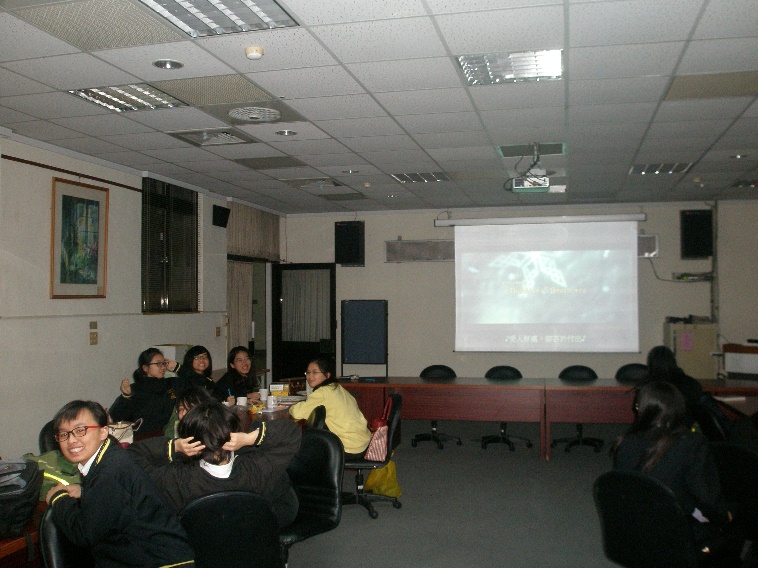 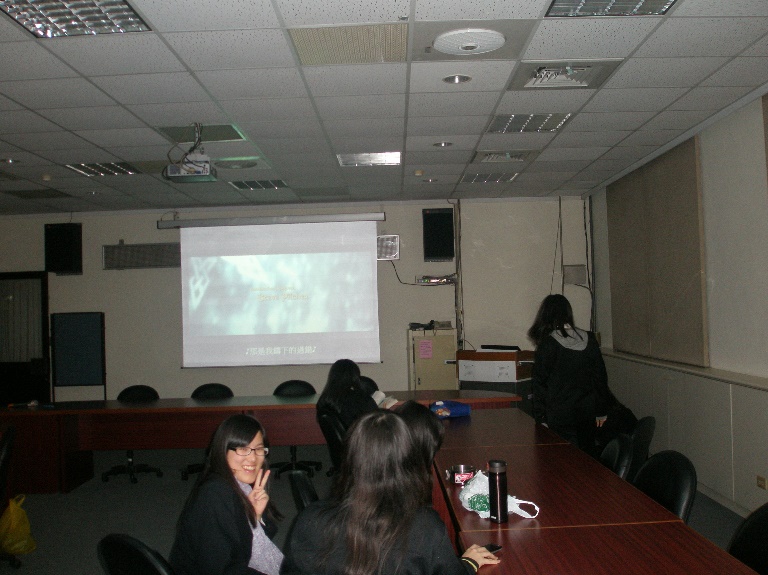             勇敢傳說影片欣賞與討論            影片賞析與討論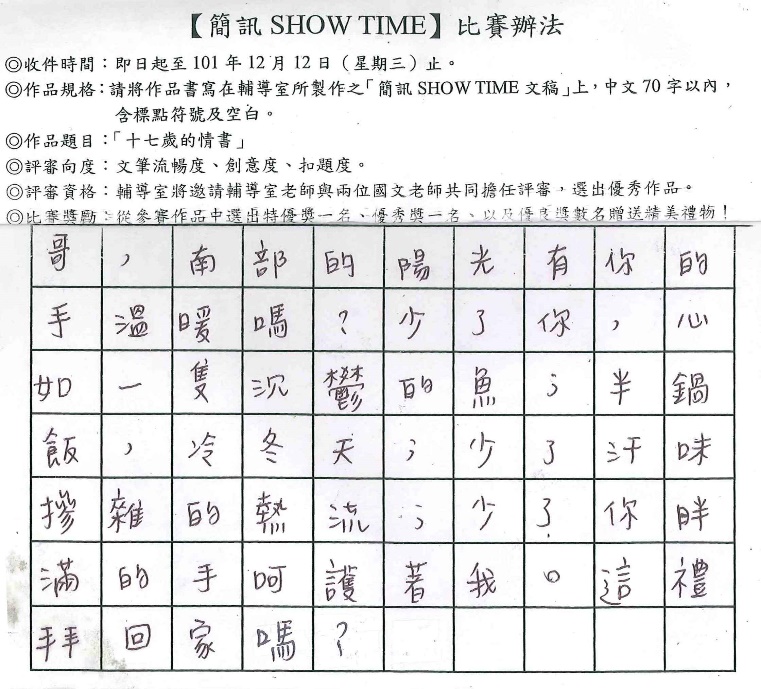 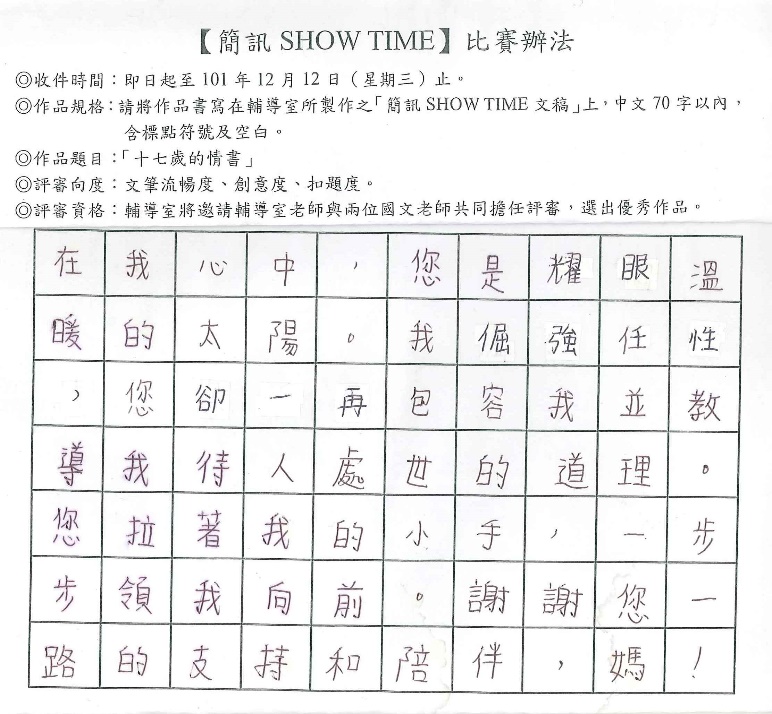 「三行情書」簡訊文學比賽得獎作品「三行情書」簡訊文學比賽得獎作品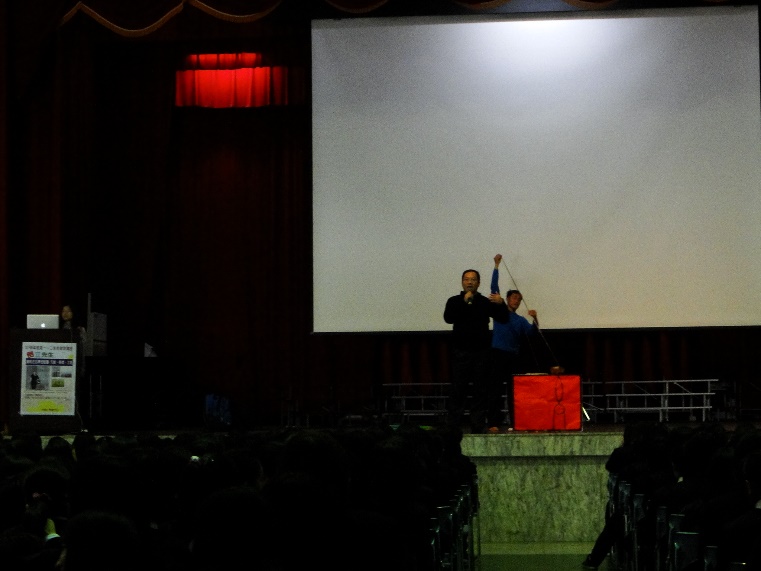 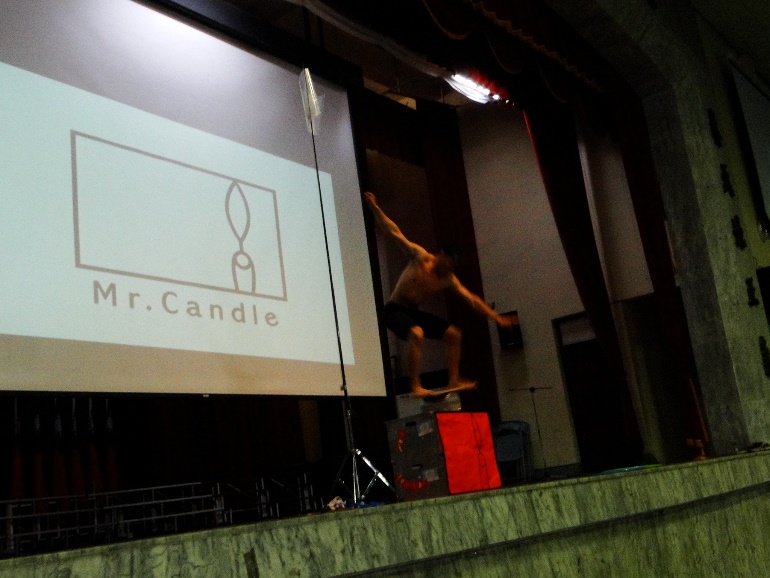 校長開場致詞倒立先生黃明正老師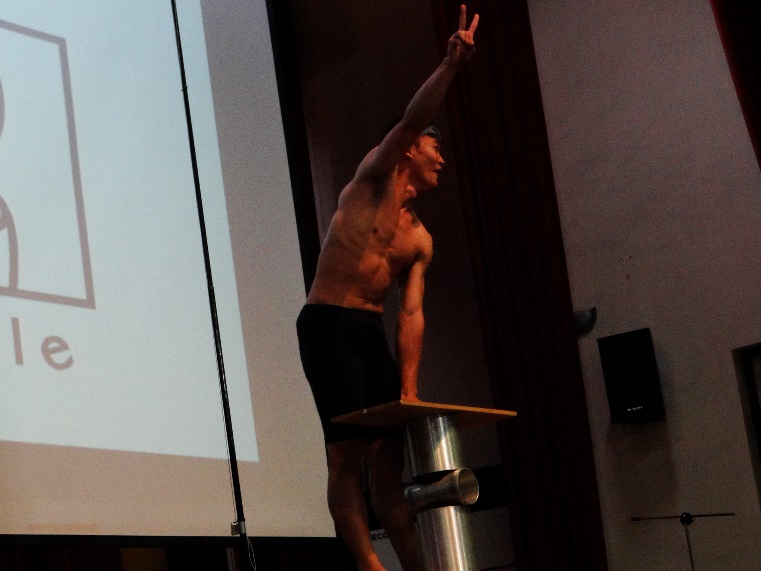 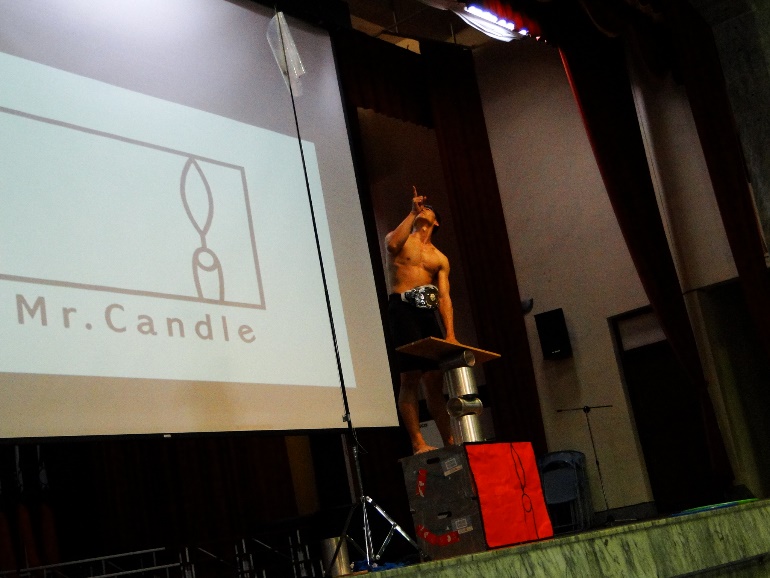 倒立先生黃明正老師現場表演倒立先生黃明正老師現場表演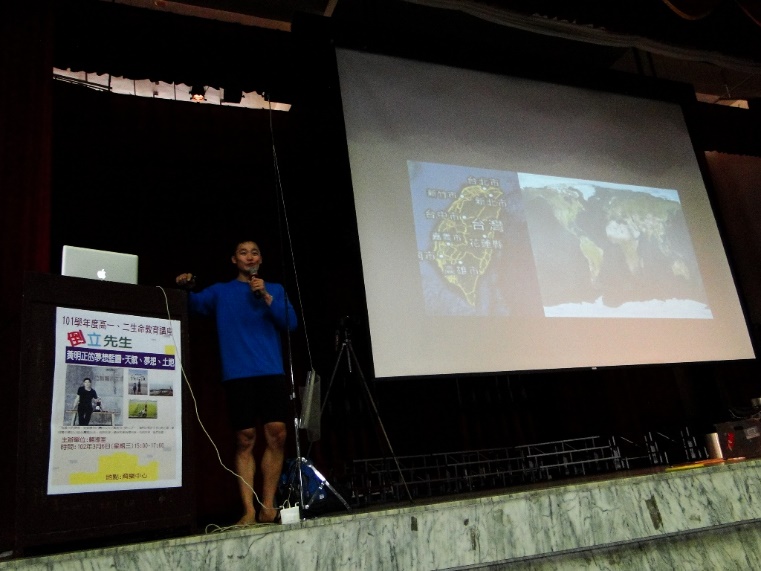 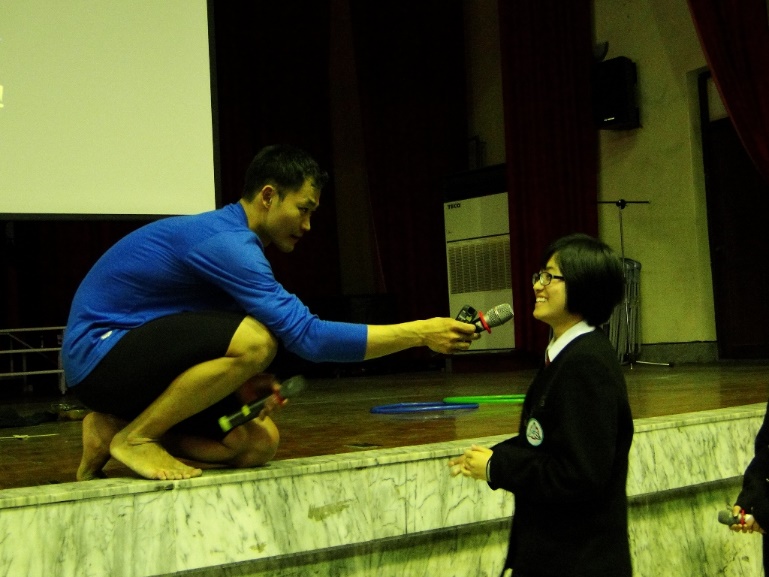 倒立先生黃明正的夢想藍圖學生提問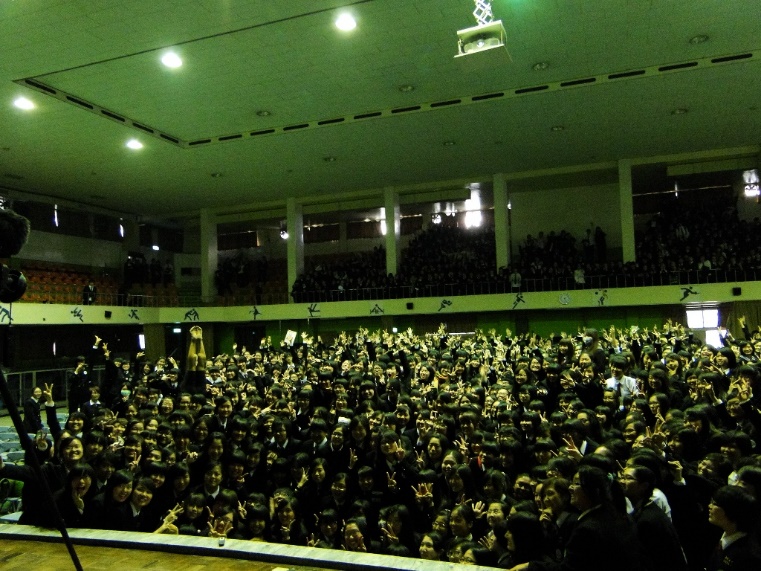 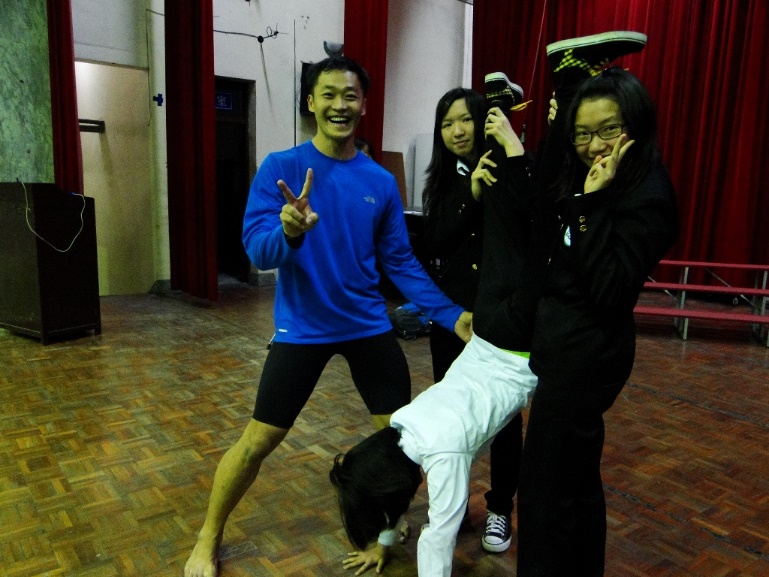 與倒立先生黃明正老師合影學生與老師交流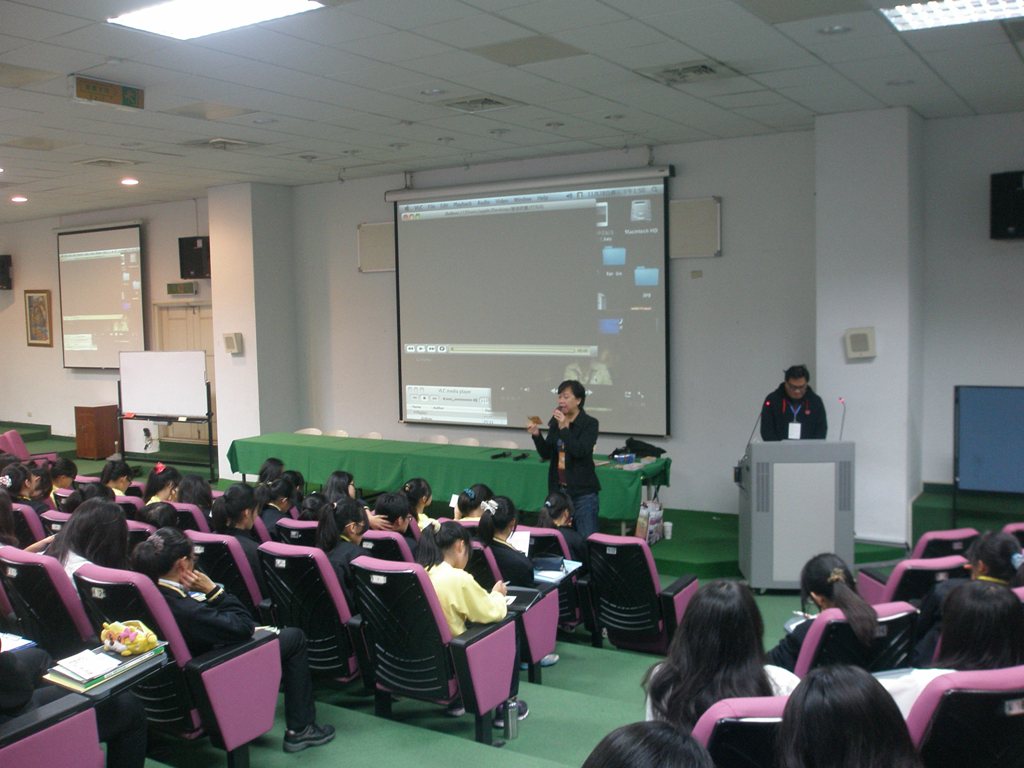     財團法人器官捐贈移植登錄中心蒞校宣導             講座上課情形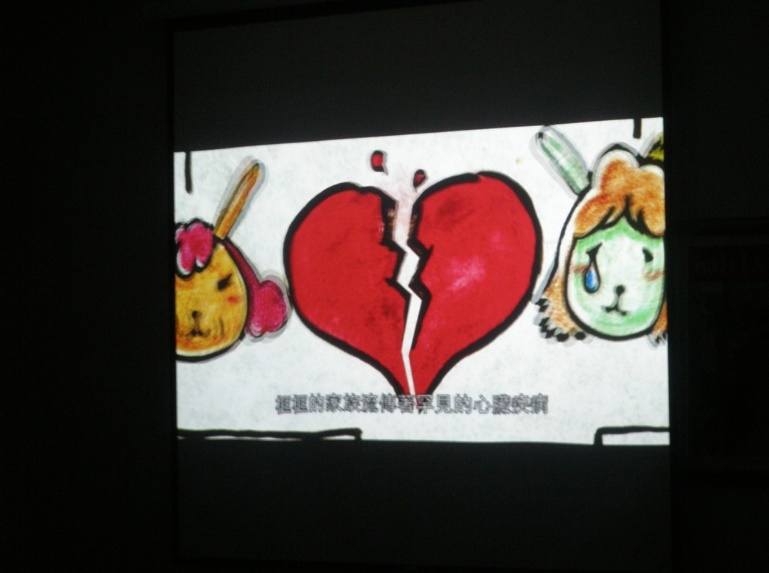 講座上課情形影片欣賞